Zpráva o plnění cílů Strategie rozvoje územního obvodu Olomouckého kraje za rok 2023Hodnocení plnění priorit SROKSROK je zastřešující strategie tzn., že zasahuje do oblastí, které jsou rozpracovány ve věcně příslušných strategických dokumentech. Podrobné hodnocení činnosti Olomouckého kraje se provádí odbory při vyhodnocování tematicky zaměřených strategických dokumentů.Z výše uvedeného důvodu hodnocení SROK nemá za cíl detailní podchycení všech realizovaných činností. Ve spolupráci s věcně příslušnými odbory jsme připravili rámcové hodnocení plnění jednotlivých priorit. Hodnocení obsahuje slovní popis realizovaného pokroku. Dále pak vybrané základní údaje, které jsou dlouhodobě sledovány, a to výše výdajů na rozvoj kraje, výše a počet poskytnutých dotací do území a výše dotací, které kraj získal na svou činnost. Pro zjednodušení jsou uvedeny také nejvýznamnější činnosti pro danou prioritu realizované v roce 2023. Samotné hodnocení je přílohou této zprávy (Usnesení Příloha č. 02 – Hodnocení plnění priorit Strategie rozvoje územního obvodu Olomouckého kraje za rok 2023), zde jsou uvedeny pouze shrnující informace.* Zahrnuje dotace státního rozpočtu na zajištění sociálních služeb a PO OSV ve výši 1 939 419 542 Kč a příspěvek zřizovatele u vlastních PO OZ ve výši 410 205 000 Kč.**Zahrnuje dotace státního rozpočtu na zajištění sociálních služebOlomoucký kraj realizoval činnosti ve všech stanovených prioritách. Rozložení financí mezi jednotlivé priority je dáno především jejich charakterem a kompetencemi kraje. Činnosti kraje v prioritě A. Ekonomika a inovace jsou poměrně omezené regulací veřejné podpory ze strany EU a také silnou koordinační rolí, kterou si vyhradil stát. V této oblasti působí např. agentury CzechInvest, CzechTrade nebo hospodářské komory.Do činností kraje se promítly aktivity, když zprostředkovává dotace pro subjekty na svém území, ať již se jedná o „tradiční“ zajištění sociálních služeb, kotlíkové dotace nebo dotační program Obchůdek 2021+.*Zahrnuje dotace státního rozpočtu na zajištění sociálních služeb a PO OSV ve výši 2 106 759 238 Kč a příspěvek zřizovatele u vlastních PO OZ ve výši 395 043 487 Kč.Meziroční změny závisí na realizovaných projektech. V některých oblastech je postupný nárůst, např. sociální služby a zdravotnictví. V jiných dochází ke skokovým změnám, např. vzdělávání, doprava nebo veřejná správa, které jsou závislé na pokroku v realizaci projektů nebo realizací velkých projektů typu Implementace krajského akčního plánu vzdělávání a Digitálně technická mapa.Setrvalý pokles v oblasti životního prostředí souvisí s postupným ukončováním kotlíkových dotací. Přestože byla v roce 2022 vyhlášena a v roce 2023 čerpána další výzva, celkový objem kotlíkových dotací klesá. Navíc byla v roce 2022 ukončena podpora obcím poškozeným kůrovcovou kalamitou.*Zahrnuje dotace státního rozpočtu na zajištění sociálních služebVývoj poskytnutých dotací do jisté míry kopíruje také celkové výdaje na prioritu. To může souviset s tím, že odbory zpracují dotační programy plus další aktivity směrem k zajištění služeb. V oblasti sociálních služeb je „přerozdělení“ státní dotace hlavní náplní. Je patrný také nárůst objemu dotací v prioritě F. Sport, kultura a cestovní ruch.*Zahrnuje dotace státního rozpočtu na zajištění sociálních služebCelkový objem získaných dotací se meziročně mírně narostl. Souvisí to především se získáním další tranše na Kotlíkové dotace a realizací projektu Digitálně technické mapy. Hodnocení plnění vlajkových projektůVe SROK byly na základě podnětů odborníků a partnerů vytipovány tři vlajkové projekty. Jedná se spíše o témata, která by měl kraj uchopit, koordinovat, a tím přispět k rozvoji regionu. Vlajkové projekty jsou přímo ve strategii popsány spíše obecně.V roce 2021 došlo k rozpracování vlajkových projektů Lepší image Olomouckého kraje a Restart Jesenicka a Šumperka. Vlajkový projekt Rozvoj inovačního ekosystému a chytrého regionu je úzce svázán s aktivitami Inovačního centra Olomouckého kraje (ICOK), které v roce 2022 zpracovalo aktualizaci RIS3 strategie Olomouckého kraje, která byla schválena Zastupitelstvem Olomouckého kraje usnesením č. UZ/11/73/2022 ze dne 26. 9. 2022.Zde uvádíme souhrnné slovní hodnocení plnění vlakových projektů, přehled realizovaných aktivit je obsažen v hodnocení, které je přílohou (Usnesení Příloha č. 03 – Vlajkové projety Strategie rozvoje územního obvodu – Hodnocení 2023).Lepší image Olomouckého krajeJak bylo uvedeno, hlavní myšlenkou vlajkových projektů je koordinovat a zviditelňovat činnosti, které s nimi souvisí. Pro tento vlajkový projekt byly stanoveny 4 cíle.Cíl 1 Nastavení funkčních procesů a jednotné komunikace pro zlepšení image krajeCíl 2 Systematické a průběžné oslovování a zapojování aktivních obyvatel do krajských rozvojových témat a projektůCíl 3 Lákání talentů, investic a pracovní síly do krajeCíl 4 Zvýšit atraktivitu kraje v očích návštěvníků a návštěvnost krajeOlomoucký kraj již v roce 2022 zahájil zpracování identity Olomouckého kraje. V roce 2023 byla identita dokončena. Identita byla zpracovávána na základě konzultací s osobami v regionu. V rámci zpracování bylo osloveno přes 130 osobností napříč různými oblastmi (od politiků, přes ředitele velkých firem, významných institucí, osobnosti z oblasti kultury nebo z místních komunit. Všem byl zaslán dotazník, bylo provedeno 43 strukturovaných rozhovorů, přes 20 se jich zúčastnilo dvou připravených workshopů. Navíc se uskutečnily dva workshopy se žáky středních škol (Prostějov a Jeseník).Zpracovaná identita nemá sloužit jako připravený mediální výstup. Nemá nahrazovat loga nebo mediální výstupy kraje, měst nebo jiných subjektů. Smyslem zpracované identity je ukázat hlavní sdělení, která je vhodné komunikovat ve spojení s krajem. Jedná se o věci, jež si lidé spojují s krajem nebo se jimi můžeme pochlubit. Identita ukazuje silná témata v rámci kraje a také to, v jakých hodnotách bychom se rádi do budoucna rozvíjeli. Identitu lze vhodně zapracovat do komunikace kraj, ale také jeho partnerů a dalších subjektů v Olomouci. Identitu lze najít na internetových stránkách kraje zde.V marketingových aktivitách spolupracujeme s Inovačním centrem Olomouckého kraje (ICOK), které v roce 2023 založilo tzv. Marketingovou platformu, kde se schází s partnery z území a hledají možnosti spolupráce v marketingových aktivitách. ICOK se sice zaměřuje na podporu inovací a podnikání, přesto jsou některé výstupy využitelné v marketingu obecně.Pro vlastní činnost kraje byl připraven Akční plán marketingových aktivit na rok 2024. Naplňování akčního plánu v rámci svých možností realizuje odbor kanceláře hejtmana na Krajském úřadu Olomouckého kraje.Olomoucký kraj aktivně prezentoval úspěšné subjekty v rámci vyhlašovaných cen a soutěží. Podstatná byla také spolupráce našimi partnery, např. v rámci sociálních služeb nebo spolupráce s obcemi.Restart Jesenicka a Šumperska Olomoucký kraj se v oblasti podpory Jesenicka a Šumperska a dalších ohrožených území se kraj již dlouhodobě angažuje. Na základě naší aktivity byl v lednu 2021 Vládou schválen Akční plán Strategie regionálního rozvoje ČR, jehož přílohou byla Případová studie Jesenicka a Šumperska. Pro vlajkový projekt byly stanoveny čtyři níže uvedené cíle.Cíl 1: Koordinace na strategické úrovni, zajištění disponibilních zdrojů financování a zvýšení absorpční kapacityCíl 2: Komplexní rozvoj digitalizaceCíl 3: Podpora cestovního ruchuOd roku 2022 na kraji funguje tzv. koordinátor hospodářsky a sociálně ohrožených území (HSOÚ). Což je pozice podporovaní Ministerstvem pro místní rozvoj (MMR), která se soustředí na zpracování strategických dokumentů pro postižená území, vyhledání klíčových projektů a sledování možných zdrojů na jejich realizaci. Z národní úrovně není Jesenicko a Šumpersko natolik významnou oblastí, aby se mu věnovala samostatná pozornost. Z národní úrovně jsou zdě i další oblasti, které potřebují zvýšenou podporu, např. Šluknovský výběžek nebo Broumovsko. S MMR je rozpracovávána systémová podpora všech území HSOÚ. Činnosti prováděné pro HSOÚ jsou pravidelně představovány na jednáních Komise pro rozvoj strukturálně znevýhodněných regionů, ustavené při ROK.Pravidelně dochází k jednání koordinátorky HSOÚ a městských úřadů Jeseník a Šumperk k aktualizaci projektů zařazených do případové studie a k možnostem podpory projektů z evropských a národních zdrojů.V rámci práce s HSOÚ byla v roce 2023 zpracována Intervenční studie pro území ORP Lipník nad Bečvou. Byly zahájeny práce na Intervenční studii pro ORP Konice. Současně se uvažuje o revizi Intervenční studie Jesenicka a Šumperska.Z pohledu Olomouckého kraje jsou i nadále zvlášť sledovány aktivity pro Jesenicko a Šumpersko. Olomoucký kraj v oblasti podporuje polytechnické vzdělání i obecně střední školství. Také se snaží zlepšit pokrytí oblasti z hlediska dojezdy Zdravotnické záchranné služby.Aktivity cestovního ruchu v daném území koordinuje sdružení cestovního ruchu Jeseníky, s kterým Olomoucký kraj úzce spolupracuje a které i finančně podporuje prostřednictvím Centrály cestovního ruchu.Další aktivity pro Jesenicko jsou pak uvedeny v přiloženém excelovém souboru, jedná se především o aktivity v oblasti vzdělávání, dopravy nebo kultury.Rozvoj inovačního ekosystému a chytrého regionuV roce 2023 ICOK pokračoval v aktivitách v oblasti inovací a smart řešení dle schválené RIS3 strategie pro Olomoucký kraj. Olomoucký kraj financoval aktivity na podporu rozvoje inovačního prostředí prostřednictvím s ICOK uzavřené smlouvy o poskytování služeb obecného hospodářského zájmu v oblasti inovací. Pro rok 2023 byla na aktivity realizované ICOKem na základě této smlouvy Olomouckým krajem alokována částka ve výši 12 mil. Kč.Současně byl ICOK partnerem projektu Olomouckého kraje Smart Akcelerátor Olomouckého kraje III, ve kterém realizuje většinu odborných aktivit. ICOK v roce 2023 realizoval aktivity podporující začínající podnikatele, zájemce o podnikání a podnikavost z řad mladých lidí, např. platforma NašlápnuTO, motivační přednášky k tématu podnikání, podnikavosti, ICOK Bootcamp pro zájemce o podnikání z řad studentů, ale i dalších cílových skupin, pořádání série workshopů ICOK akcelerátor.Dále pokračovala podpora provozu kontaktních míst v okresních městech Olomouckého kraje a podpora projektů na vybudování inovačních hubů v regionu v Přerově, Jeseníku, Šumperku. V roce 2023 byl otevřen IN-HUB Přerov.Dále byly ICOKem pořádány jednání Krajské rady pro inovace Olomouckého kraje (která nahrazuje pracovní skupinu pro tento vlajkový projekt).Aktivní byli i partneři, především Univerzita Palackého v Olomouci, která pořádala soutěž Podnikavá hlava, UP Business Camp nebo Hackathon na téma Když data promluví.Dále pak CzechInvest zprostředkovával podporu technologické preinkubace, kde je registrováno celkem 34 startupů z Olomouckého kraje, z toho 21 startupů v roce 2023. Žádost do dvou výzev v roce 2023 podalo celkem 7 startupů /10 projektů/ z regionu. Do inkubačního programu jsou od začátku projektu zařazeny zatím 2 startupy z regionu, s celkovou částkou podpory 6.495.000 Kč.  Současně pokračuje scouting dalších potenciálních start-upů průběžně v rámci aktivit CzechInvestu i regionálních partnerů (zejména VTP UP a ICOK).Olomoucký kraj v roce 2023 započal realizaci SMART projektů schválených Radou Olomouckého kraje. Jedná se o dva projekty v oblasti eHealth, dva projekty v oblasti životního prostředí, jeden projekt v e-Governmentu a jeden projekt v dopravě.V roce 2023 byl vyhlášen také dotační program Smart region Olomoucký kraj. V rámci dotačního programu bylo poskytnuto 7 dotací na přípravu a realizaci SMART opatření v celkové výši 2,2 mil. Kč.Hodnocení monitorovacích indikátorůHodnocení indikátorů má zajistit sledování dopadů vývoje na území. Samotná strategie je sice komplexním dokumentem, ale samotný Olomoucký kraj ovlivňuje pouze malé procento aktivit, které jsou na jeho území realizovány. Proto hodnocení monitorovacích indikátorů slouží spíše pro dokreslení situace v regionu, ale může také zachytit některé varovné signály, na které by kraj mohl reagovat.I když jsme vycházeli z indikátorů Strategie regionálního rozvoje ČR, které měly být pravidelně monitorovány, skutečnost je trochu jiná. První aktualizace akčního plánu na roky 2023 – 2024 nevycházela z analýzy území, pouze došlo k analýze plnění akčního plánu na roky 2021 – 2022. Spolupráce s partnery, kteří měli aktualizovat statistiky za území správních obvodů obcí s rozšířenou působností, také vázne. Většinu údajů se podařilo dohledat z veřejných zdrojů, přesto v některých případech se nepodařilo aktualizovat data.Hrubý domácí produktPro mezikrajské srovnání sledujeme také hrubý domácí produkt (HDP). Konkrétně se jedná o variantu výše HDP v paritě kupní síly EU 27 na 1 obyvatele. Tento údaj umožňuje snadné srovnání úrovně HDP mezi kraji a jeho výše také ukazuje, jak si stojíme ve srovnání s průměrem 27 států EU.Výsledky ukazují, že z hlediska výše dominuje Praha, kde je zaevidováno mnoho celonárodních korporací. Olomoucký kraj se posunul ke středu pořadí mezi kraji. Mezi roky 2021 – 2022 zaznamenaly nárůst pouze středočeský a Pardubický kraj. Právě Pardubický kraj „přeskočil“ Olomoucký kraj. Celkově HDP pokračuje v poklesu vzhledem k „průměru“ EU, který začal pandemií COVID-19.Olomoucký kraj zaznamenal také pokles, ale ne tak výrazný, jako velká část krajů, díky tomu se „posunul“ na osmou pozici mezi kraji. V posledních letech dochází ke srovnávání se na úroveň Moravskoslezského kraje.Zdá se, že Liberecký kraj se přidal ke Karlovarskému a Ústeckému kraji a vytvořili tak z hlediska HDP nejslabší oblast při severozápadní hranici ČR. Další slabší oblast se tvoří V Jihočeském kraji a Kraji Vysočina.Indikátor 1. Hrubá míra celkového přírůstku obyvatelstvaSledován je přírůstek/úbytek počtu obyvatel ve správních obvodech obcí s rozšířenou působností/krajích k 31. 12. mezi roky 2017 a 2022. Zdrojem dat je ČSÚV rámci Olomouckého kraje vykazuje kladné hodnoty přírůstku 6 z 13 ORP. Nejvyšší přírůstek zaznamenalo ORP Mohelnice. Nejvyšší hodnoty úbytku obyvatel vykazuje ORP Jeseník, dále pak Přerov a Šumperk.Pokud budeme sledovat vývoj změny počtu obyvatel od roku 2019 (který byl pro zpracování Strategie rozvoje územního obvodu Olomouckého kraje výchozí), tak je vidět setrvalý klesající trend.Je potřeba upozornit na velký propad v roce 2021. V datech za tento rok se sešly dva milníky, které ovlivnili vykazovaný počet obyvatel v ČR. Prvním, jsou dopady pandemie COVID-19, kdy podle všech údajů poprvé od druhé světové války byl zaznamenán úbytek obyvatel na území ČR. Současně v roce 2021 se uskutečnilo Sčítání lidu domů a bytů. Výsledky sčítání jsou brány jako „nejpřesnější“ možný údaj, a proto podle nich dochází ke korekci statistických údajů. Nemáme podklady, abychom mohli říci, jak velký byl podíl obou milníků na výsledném poklesu počtu obyvatel.V mezikrajském srovnání se ukazuje, že s úbytkem obyvatel se potýká pouze střed a sever Moravy a severozápad republiky. Olomoucký kraj se tak zařadil mezi 5 krajů s poklesem obyvatel. Nejvyšší přírůstek zaznamenaly Středočeský kraj, Hlavní město Praha a Plzeňský kraj. a Jihomoravský kraj.Celkově až na výkyv v roce 2021 pokračuje nárůst počtu obyvatel. Vzhledem k ostatním statistikám je přírůstek dán především migrací.Indikátor 2. Podíl dlouhodobě nezaměstnaných osob (nezaměstnanost delší než 12 měsíců)Počet nezaměstnaných, kteří jsou v evidenci Úřadu práce ČR více než 12 měsíců k 31. 12. 2022. Zdrojem dat je ČSÚ, statistická ročenkaJe potřeba upozornit, že oproti roku 2019 se počet dlouhodobě nezaměstnaných v ČR téměř zdvojnásobil ze 44 828 na 74 326.V rámci Olomouckého kraje vykazují významně více dlouhodobě nezaměstnaných především správní obvodu ORP Přerov a Mohelnice. Situace se dále zhoršuje a dlouhodobou nezaměstnanost nad průměrem ČR zaznamenalo celkem  5 ORP z 13 v Olomouckém kraji.*Hodnoty za kraje se plně neshodují s údaji za SO ORP, protože nezaměstnaný nemá povinnost se evidovat v místě trvalého bydliště.Moravskoslezský kraj má extrémně vysoký počet dlouhodobě nezaměstnaných, výrazně se mu přiblíží Ústecký kraj. Vysokých hodnot dosahují také Jihomoravský a Karlovarský kraj. Olomoucký kraj na prostřední příčky mezi kraji v ČR. Nejmenší počet dlouhodobě nezaměstnaných na 10 000 obyvatel je evidován v Pardubickém a Jihočeském kraji.Indikátor 3. Počet podnikajících fyzických osob se zaměstnanciPočet ekonomických subjektů se zaměstnanci k 31. 12. 2022. Zdrojem dat je ČSÚ, organizační statistikaOlomoucký kraj vykazuje v porovnání s ČR podprůměrných hodnot v počtu ekonomických subjektů. Jedině správní obvod ORP Olomouc má mírně nadprůměrnou hodnotu. Nejnižší počet vykazuje ORP Konice.Z pohledu krajů nadprůměrné hodnoty vykazuje pouze hlavní město a Jihomoravský kraj. Olomouckému kraji patří šesté místo.V roce 2022 počet ekonomických subjektů meziročně vzrostl, ale nedosáhl na hodnoty z roku 2019.Indikátor 4. Disponibilní příjmy domácnostíPůvodní indikátor vznikl v rámci projektu TL01000303: Využití Big Data z Programu ÉTA Technologické agentury České republiky. Indikátor sice umožňoval hodnotit disponibilní příjmy domácností na úrovni ORP. Původní analýza dat z roku 2018 však nebyla nikdy aktualizovaná, pro zde uvádíme hodnoty za kraje, které standardně poskytuje ČSÚ v rámci šetření Příjmů a životních podmínek domácností.Mezi kraji vykazoval Olomoucký kraj nejnižší příjem na osobu a rok. V roce 2022 jej „předběhly“ Jihočeský a Zlínský kraj, ale to může být dáno statistickou chybou v rámci výběrového šetření.Obecně mimo Prahu jsou rozdíly v příjmech mezi kraji spíše menší. Zajímavé je, že nekorespondují s výší HDP v jednotlivých krajích. Např. Ústecký kraj vykazuje druhé nejvyšší příjmy mezi kraji mimo Prahy.Zdá se, že průzkum ČSÚ je blíže realitě, protože se v něm mohou více promítnout příjmy obyvatel z práce v zahraničí nebo vyšších sociálních dávek.Z dlouhodobých dat se zdá, že Zlínský, Olomoucký a Moravskoslezský kraj patří mezi území s nejnižšími příjmy v ČR.Indikátor 5. Osoby pracující ve výzkumu a vývojiPracovníci ve výzkumu a vývoji v roce 2022 (přepočteno na roční pracovní dobu – FTE), zdroj: ČSÚ – krajská statistická ročenkaÚdaje jsou dostupné za jednotlivé okresy.Zejména díky výzkumným pracovníkům ve veřejném sektoru (vysoké školy) je okres Olomouc hodnocen vysoko nad průměrem ČR. Ukazuje se, že počet pracovníků VaV vykazuje výraznou fluktuaci. Trvalejší nárůst vykazuje okres Šumperk, naopak trvalejší pokles je v okrese Prostějov. Téměř žádní pracovníci VaV nejsou v okrese Jeseník.V mezikrajském srovnání došlo celkově k nárůstu počtu pracovníků ve VaV v ČR z cca 80 000 v roce 2019 na 86 000 v roce 2022. Byla tak překonána hodnota 8 pracovníků na 1 000 obyvatel.Mezi kraji si udržuje výsadní postavení Praha následovaná Jihomoravským krajem. Tyto dva kraje jsou jediné nad celorepublikovým průměrem.Naopak nejhorší situace je v Karlovarském a Ústeckém kraji, do určité míry to souvisí s minimálním zastoupením vysokých škol.Meziročně je počet pracovníků ve VaV spíše stabilní.Indikátor 6. Celkové výdaje na výzkum a vývojCelkové výdaje na výzkum a vývoj za rok 2022, zdroj: ČSÚ – krajská statistická ročenkaÚdaje jsou dostupné za jednotlivé okresy.Výdaje kopírují situaci, jako byla u výzkumných pracovníků. Meziročně byl zaznamenán výrazný pokles výdajů, a to především v okrese Olomouc.Mezikrajské srovnání ukazuje, že nadprůměrné hodnoty mají Praha a Jihomoravský a také Středočeský kraj. Olomoucký kraj se nachází na pátém místě mezi kraji. V přepočtu na obyvatele výdaje VaV v Olomouckém kraji rostou, a to i v mezikrajském srovnání.Indikátor 7. Dostupnost primární lékařské péčeSledována je dostupnost primární lékařské péče, resp. všeobecného praktického lékaře. Využita jsou data Všeobecné zdravotní pojišťovny České republiky (VZP ČR), která je zpracovává za účelem modelování dostupnosti primární zdravotní péče.I v tomto případě se nepodařilo udržet aktualizaci dat zadanou na národní úrovni a poslední data jsou dostupná k 1. 1. 2021.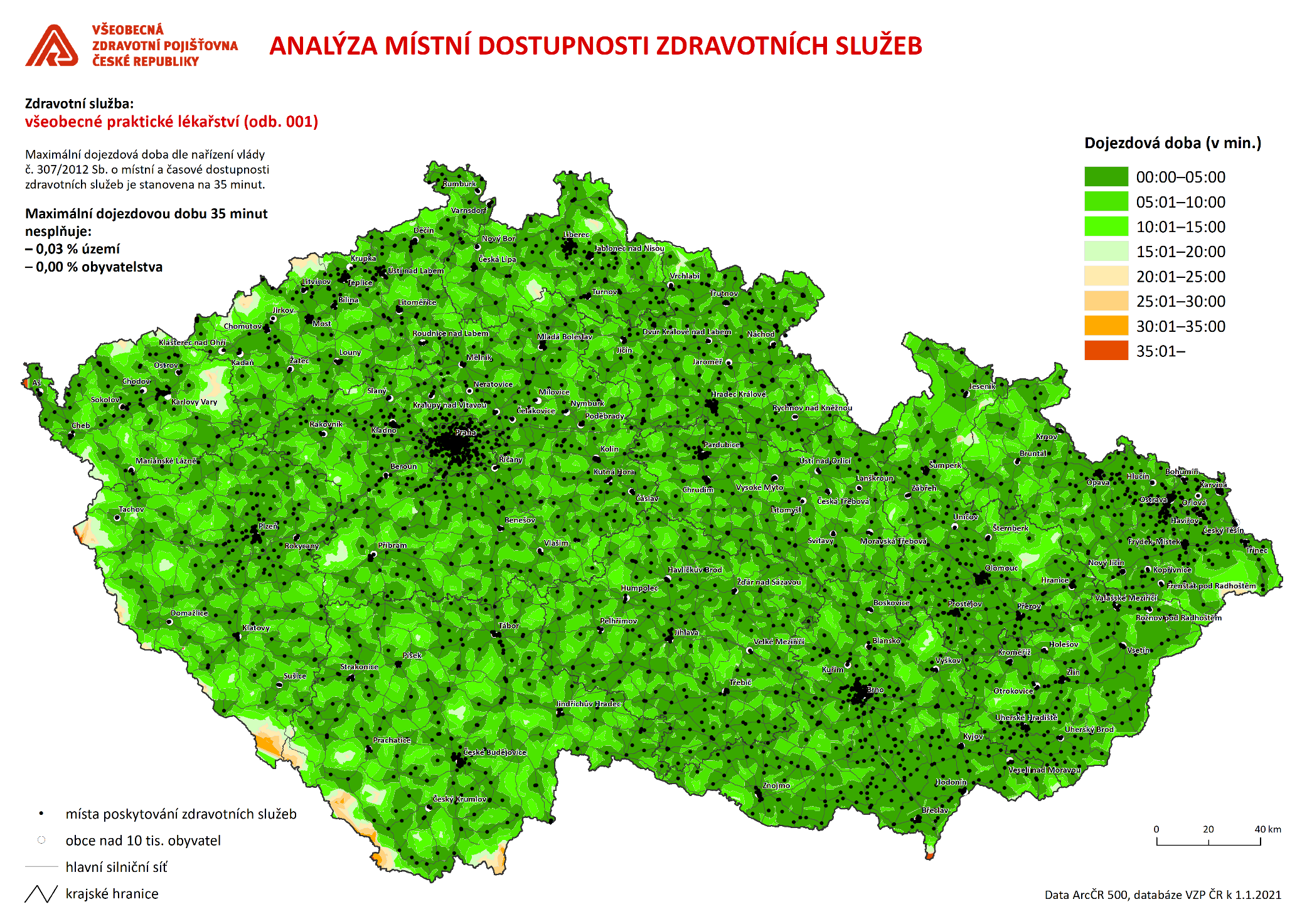 Indikátor 8. Dostupnost sociálních služebPrávě v případě sociálních služeb nebylo možné zpracovat data dle původní metodiky MMR. Také data za tuto oblast jsou nejvíce diskutabilní.Pro přehled o stavu sociálních služeb na území kraje jsme využili data dostupná data. Ta však neumožňují mezikrajské srovnání, protože metodika sběru informací o sociálních službách je v každém kraji rozdílná.Zdroj: Olomoucký kraj (KISSoS – Krajský Informační Systém Sociálních Služeb, 2022)Pobytové sociální služby jsou rozděleny na služby sociální péče a sociální prevence. V tabulce výše byly sloučeny mezi další služby sociální prevence Sociální služby poskytované ve zdravotnických zařízeních lůžkové péče, Týdenní stacionáře a Odlehčovací služby. Ze služeb sociální prevence byly zvlášť uvedeny pouze Azylové domy, protože ostatní služby sociální prevence v kraji mají pouze minimum stálých lůžek. Zdroj: Olomoucký kraj (KISSoS – Krajský Informační Systém Sociálních Služeb, 2022)Sociální služby nejsou úplně rovnoměrně rozloženy. Zejména v případě menších ORP, jako jsou Lipník, Mohelnice nebo Uničov musí klienti spoléhat na terénní pracovníky ze sousedních ORP nebo musí za službami sami dojíždět. Závažná je také situace ve správním obvodu ORP Olomouc, kde jsou kapacity významně pod průměrem. Uvážíme-li, že se současně jedná o největší ORP v kraji a soustředí se zde i organizace poskytující služby okolním ORP, hodnoty vypovídají o významném kapacitním deficitu, zejména pobytových služeb.Přílohy:Usnesení Příloha č. 02 – Hodnocení plnění priorit Strategie rozvoje územního obvodu Olomouckého kraje za rok 2023Usnesení Příloha č. 03 – Vlajkové projety Strategie rozvoje územního obvodu – Hodnocení 2023 (XLSX soubor)Usnesení Příloha č. 04 – Vlajkové projety Strategie rozvoje územního obvodu – Akční plán 2024 – 2026 (XLSX soubor)Střednědobá prioritaVýše výdajů na danou prioritu (v Kč)Výše poskytnutých dotací (v Kč)Výše získaných dotací (v Kč)A. Ekonomika a inovace29 950 94714 200 00015 446 259B. Vzdělávání a zaměstnanost270 287 31132 114 07833 134 173C. Životní prostředí a technická infrastruktura304 049 514252 245 835212 025 979D. Zdravotnictví a sociální služby3 123 450 908*2 257 529 413*1 965 346 542**E. Udržitelná mobilita a dopravní infrastruktura683 356 00019 150 000383 964 120F. Sport, kultura a cestovní ruch331 182 595234 364 38332 996 957G. Veřejná správa, řízení rozvoje, bezpečnost298 898 89355 994 700175 420 091Celkem5 041 176 1682 865 598 4092 818 334 121Střednědobá prioritaVýše výdajů na danou prioritu (v Kč)Výše výdajů na danou prioritu (v Kč)Výše výdajů na danou prioritu (v Kč)Střednědobá priorita202120222023A. Ekonomika a inovace15 308 00032 297 26729 950 947B. Vzdělávání a zaměstnanost186 590 341121 245 770270 287 311C. Životní prostředí a technická infrastruktura512 939 287356 677 627304 049 514D. Zdravotnictví a sociální služby2 433 942 681*2 889 530 653*3 123 450 908*E. Udržitelná mobilita a dopravní infrastruktura692 120 240998 414 248683 356 000F. Sport, kultura a cestovní ruch314 625 125369 639 846331 182 595G. Veřejná správa, řízení rozvoje, bezpečnost56 102 49888 440 162298 898 893Celkem4 220 628 1724 856 245 5735 041 176 168Střednědobá prioritaVýše poskytnutých dotací (v Kč)Výše poskytnutých dotací (v Kč)Výše poskytnutých dotací (v Kč)Střednědobá priorita202120222023A. Ekonomika a inovace1 075 00014 744 47114 200 000B. Vzdělávání a zaměstnanost28 301 03730 016 50332 114 078C. Životní prostředí a technická infrastruktura465 829 117351 375 086252 245 835D. Zdravotnictví a sociální služby2 018 032 086*2 139 382 633*2 257 529 413*E. Udržitelná mobilita a dopravní infrastruktura25 390 24060 542 00019 150 000F. Sport, kultura a cestovní ruch237 429 600189 529 572234 364 383G. Veřejná správa, řízení rozvoje, bezpečnost44 745 31852 130 54355 994 700Celkem2 820 802 3982 837 720 8082 865 598 409Střednědobá prioritaVýše získaných dotací (v Kč)Výše získaných dotací (v Kč)Výše získaných dotací (v Kč)Střednědobá priorita202120222023A. Ekonomika a inovace6 809 0006 343 09415 446 259B. Vzdělávání a zaměstnanost42 450 72675 664 85233 134 173C. Životní prostředí a technická infrastruktura67 167 67137 440 000212 025 979D. Zdravotnictví a sociální služby1 771 749 239*1 807 485 511*1 965 346 542**E. Udržitelná mobilita a dopravní infrastruktura424 140 000422 190 191383 964 120F. Sport, kultura a cestovní ruch36 562 74426 258 97632 996 957G. Veřejná správa, řízení rozvoje, bezpečnost6 550 89413 460 672175 420 091Celkem2 355 430 2742 388 853 2962 818 334 121HDP na 1 obyvatele v paritě kupní síly EU 27HDP na 1 obyvatele v paritě kupní síly EU 27HDP na 1 obyvatele v paritě kupní síly EU 27HDP na 1 obyvatele v paritě kupní síly EU 27HDP na 1 obyvatele v paritě kupní síly EU 27HDP na 1 obyvatele v paritě kupní síly EU 27HDP na 1 obyvatele v paritě kupní síly EU 27HDP na 1 obyvatele v paritě kupní síly EU 2720152016201720182019202020212022Česká republika88,689,091,092,193,293,491,790,4Hl. město Praha197,0197,9200,2205,7206,4205,3208,0207,0Středočeský kraj79,180,982,881,685,681,778,579,4Jihočeský kraj71,170,773,373,874,976,672,668,4Plzeňský kraj81,081,282,983,181,881,880,878,8Karlovarský kraj58,158,059,458,758,357,454,653,8Ústecký kraj66,363,964,864,466,565,663,462,8Liberecký kraj68,067,969,670,170,870,767,565,2Královéhradecký kraj75,376,980,681,082,584,181,677,3Pardubický kraj70,170,773,473,973,376,572,473,1Kraj Vysočina71,772,174,273,174,778,573,967,5Jihomoravský kraj84,082,884,387,088,191,089,589,0Olomoucký kraj67,167,770,271,072,074,072,771,7Zlínský kraj75,475,577,576,979,078,777,274,7Moravskoslezský kraj72,472,873,675,272,871,871,571,2Počet obyvatel k 31. 12. 2017Počet obyvatel k 31. 12. 2022Změna počtu obyvatel za 5 letProcento změny počtu obyvatelČeská republika10 610 05510 827 529217 4742,01%Olomoucký kraj633 178631 802-1 376-0,22%SO ORP Hranice34 26934 3761070,31%SO ORP Jeseník38 65936 991-1 668-4,51%SO ORP Konice10 74410 592-152-1,44%SO ORP Lipník nad B.15 17715 226490,32%SO ORP Litovel23 74323 804610,26%SO ORP Mohelnice18 26118 7464852,59%SO ORP Olomouc163 995167 8273 8322,28%SO ORP Prostějov97 92598 1252000,20%SO ORP Přerov81 06978 578-2 491-3,17%SO ORP Šternberk24 19924 028-171-0,71%SO ORP Šumperk69 45168 086-1 365-2,00%SO ORP Uničov22 40722 281-126-0,57%SO ORP Zábřeh33 27933 142-137-0,41%Procento změny počtu obyvatelProcento změny počtu obyvatelProcento změny počtu obyvatelProcento změny počtu obyvatel2019202020212022Česká republika1,46%1,38%-0,81%2,01%Olomoucký kraj-0,58%-0,67%-1,46%-0,22%SO ORP Hranice-0,81%-0,83%-2,47%0,31%SO ORP Jeseník-4,26%-4,12%-6,00%-4,51%SO ORP Konice-2,59%-1,67%-1,90%-1,44%SO ORP Lipník nad B.-1,05%-1,24%-1,95%0,32%SO ORP Litovel-0,38%-0,75%-0,98%0,26%SO ORP Mohelnice-0,76%0,05%-0,51%2,59%SO ORP Olomouc1,18%0,96%0,37%2,28%SO ORP Prostějov-0,12%-0,11%-1,01%0,20%SO ORP Přerov-2,12%-2,20%-4,09%-3,17%SO ORP Šternberk2,25%1,86%-1,46%-0,71%SO ORP Šumperk-1,88%-2,08%-3,39%-2,00%SO ORP Uničov-0,55%-0,79%-1,97%-0,57%SO ORP Zábřeh-1,20%-1,21%-1,56%-0,41%Počet obyvatel k 31. 12. 2017Počet obyvatel k 31. 12. 2022Změna počtu obyvatel za 5 letProcento změny počtu obyvatelČeská republika10 610 05510 827 529217 4742,01%Hlavní město Praha1 294 5131 357 32662 8134,63%Středočeský kraj1 352 7951 439 39186 5966,02%Jihočeský kraj640 196652 30312 1071,86%Plzeňský kraj580 816605 38824 5724,06%Karlovarský kraj295 686293 595-2 091-0,71%Ústecký kraj821 080812 337-8 743-1,08%Liberecký kraj441 300449 1777 8771,75%Královéhradecký kraj551 089555 2674 1780,75%Pardubický kraj518 337528 76110 4241,97%Kraj Vysočina508 916514 7775 8611,14%Jihomoravský kraj1 183 2071 217 20033 9932,79%Olomoucký kraj633 178631 802-1 376-0,22%Zlínský kraj583 056580 531-2 525-0,43%Moravskoslezský kraj1 205 8861 189 674-16 212-1,36%Procento změny počtu obyvatelProcento změny počtu obyvatelProcento změny počtu obyvatelProcento změny počtu obyvatel2019202020212022Česká republika1,46%1,38%-0,81%2,01%Hlavní město Praha4,92%5,07%-1,74%4,63%Středočeský kraj5,04%5,09%2,41%6,02%Jihočeský kraj1,05%0,89%-0,39%1,86%Plzeňský kraj2,50%2,44%-0,42%4,06%Karlovarský kraj-1,57%-1,54%-4,13%-0,71%Ústecký kraj-0,37%-0,71%-2,49%-1,08%Liberecký kraj1,09%0,64%-0,75%1,75%Královéhradecký kraj0,01%-0,11%-1,23%0,75%Pardubický kraj1,20%1,28%-0,57%1,97%Kraj Vysočina-0,02%-0,12%-1,02%1,14%Jihomoravský kraj1,61%1,70%0,18%2,79%Olomoucký kraj-0,58%-0,67%-1,46%-0,22%Zlínský kraj-0,46%-0,79%-1,75%-0,43%Moravskoslezský kraj-1,43%-1,72%-2,26%-1,36%Počet obyvatel k 31. 12. 2022Dlouhodobě nezaměstnaní k 31. 12. 2022Dlouhodobě nezaměstnaní na 10 000 obyvatelProcento průměru ČRČeská republika10 827 52974 32668,6100%Olomoucký kraj631 8023 68358,385%SO ORP Hranice34 37627078,5114%SO ORP Jeseník36 99130682,7121%SO ORP Konice10 5926056,683%SO ORP Lipník nad B.15 22611676,2111%SO ORP Litovel23 8044117,225%SO ORP Mohelnice18 74617593,4136%SO ORP Olomouc167 82759135,251%SO ORP Prostějov98 12545146,067%SO ORP Přerov78 578854108,7158%SO ORP Šternberk24 02814158,785%SO ORP Šumperk68 08634049,973%SO ORP Uničov22 28112154,379%SO ORP Zábřeh33 14215647,169%Dlouhodobě nezaměstnaní
Procento průměru ČRDlouhodobě nezaměstnaní
Procento průměru ČRDlouhodobě nezaměstnaní
Procento průměru ČRDlouhodobě nezaměstnaní
Procento průměru ČR2019202020212022Česká republika100%100%100%100%Olomoucký kraj81%90%84%85%SO ORP Hranice81%85%90%114%SO ORP Jeseník111%129%100%121%SO ORP Konice79%85%91%83%SO ORP Lipník nad B.74%88%94%111%SO ORP Litovel15%28%20%25%SO ORP Mohelnice171%169%145%136%SO ORP Olomouc46%58%58%51%SO ORP Prostějov62%72%60%67%SO ORP Přerov169%168%165%158%SO ORP Šternberk70%98%83%85%SO ORP Šumperk93%98%81%73%SO ORP Uničov70%79%72%79%SO ORP Zábřeh63%68%74%69%Počet obyvatel k 31. 12. 2022Dlouhodobě nezaměstnaní k 31. 12. 2022Dlouhodobě nezaměstnaní na 10 000 obyvatelProcento průměru ČRČeská republika10 827 52974 32668,6100%Hlavní město Praha1 357 3267 34454,179%Středočeský kraj1 439 3917 67753,378%Jihočeský kraj652 3032 35436,153%Plzeňský kraj605 3882 73045,166%Karlovarský kraj293 5952 26177,0112%Ústecký kraj812 3379 726119,7174%Liberecký kraj449 1772 85963,693%Královéhradecký kraj555 2672 43043,864%Pardubický kraj528 761150228,441%Kraj Vysočina514 7772 39646,568%Jihomoravský kraj1 217 20011 35093,2136%Olomoucký kraj631 8023 68358,385%Zlínský kraj580 5312 37040,859%Moravskoslezský kraj1 189 67415 644131,5192%Dlouhodobě nezaměstnaní 
Procento průměru ČRDlouhodobě nezaměstnaní 
Procento průměru ČRDlouhodobě nezaměstnaní 
Procento průměru ČRDlouhodobě nezaměstnaní 
Procento průměru ČR2019202020212022Česká republika100%100%100%100%Hlavní město Praha57%68%93%79%Středočeský kraj84%81%79%78%Jihočeský kraj46%54%62%53%Plzeňský kraj58%69%70%66%Karlovarský kraj85%101%132%112%Ústecký kraj147%155%162%174%Liberecký kraj87%94%95%93%Královéhradecký kraj56%59%58%64%Pardubický kraj35%43%41%41%Kraj Vysočina83%73%68%68%Jihomoravský kraj146%135%125%136%Olomoucký kraj82%91%84%85%Zlínský kraj60%63%61%59%Moravskoslezský kraj230%206%180%192%Počet obyvatel k 31. 12. 2022Počet ekon. sub. se zaměst. 2022Počet subjektů na 10 000 obyvatelProcento průměru ČRČeská republika10 827 529288738266,7100%Olomoucký kraj631 80214088223,084%SO ORP Hranice34 376743216,181%SO ORP Jeseník36 991808218,482%SO ORP Konice10 592168158,659%SO ORP Lipník nad B.15 226282185,269%SO ORP Litovel23 804439184,469%SO ORP Mohelnice18 746323172,365%SO ORP Olomouc167 8274868290,1109%SO ORP Prostějov98 1252139218,082%SO ORP Přerov78 5781567199,475%SO ORP Šternberk24 028404168,163%SO ORP Šumperk68 0861383203,176%SO ORP Uničov22 281388174,165%SO ORP Zábřeh33 142576173,865%Počet ekonomických subjektů 
Procento průměru ČRPočet ekonomických subjektů 
Procento průměru ČRPočet ekonomických subjektů 
Procento průměru ČRPočet ekonomických subjektů 
Procento průměru ČR2019202020212022Česká republika100%100%100%100%Olomoucký kraj84%85%83%84%SO ORP Hranice82%83%82%81%SO ORP Jeseník82%81%83%82%SO ORP Konice61%64%61%59%SO ORP Lipník nad B.72%70%69%69%SO ORP Litovel70%72%72%69%SO ORP Mohelnice65%65%64%65%SO ORP Olomouc109%110%108%109%SO ORP Prostějov83%84%82%82%SO ORP Přerov76%76%75%75%SO ORP Šternberk64%62%61%63%SO ORP Šumperk76%77%77%76%SO ORP Uničov69%68%67%65%SO ORP Zábřeh66%66%65%65%Počet obyvatel k 31. 12. 2022Počet ekon. sub. se zaměst. 2022Počet subjektů na 10 000 obyvatelProcento průměru ČRČeská republika10 827 529288738266,7100%Hlavní město Praha1 357 32678506578,4217%Středočeský kraj1 439 39128207196,073%Jihočeský kraj652 30314706225,485%Plzeňský kraj605 38813101216,481%Karlovarský kraj293 5956002204,477%Ústecký kraj812 33715488190,771%Liberecký kraj449 1779336207,878%Královéhradecký kraj555 26712373222,884%Pardubický kraj528 76111453216,681%Kraj Vysočina514 77710526204,577%Jihomoravský kraj1 217 20035015287,7108%Olomoucký kraj631 80214088223,084%Zlínský kraj580 53113871238,990%Moravskoslezský kraj1 189 67426066219,182%Počet ekonomických subjektů Procento průměru ČRPočet ekonomických subjektů Procento průměru ČRPočet ekonomických subjektů Procento průměru ČRPočet ekonomických subjektů Procento průměru ČR2019202020212022Česká republika100%100%100%100%Hlavní město Praha217%209%219%217%Středočeský kraj75%75%75%73%Jihočeský kraj86%87%86%85%Plzeňský kraj80%81%82%81%Karlovarský kraj79%80%79%77%Ústecký kraj71%72%71%71%Liberecký kraj80%81%79%78%Královéhradecký kraj84%85%84%84%Pardubický kraj81%82%83%81%Kraj Vysočina77%78%77%77%Jihomoravský kraj107%108%108%108%Olomoucký kraj84%85%83%84%Zlínský kraj90%91%90%90%Moravskoslezský kraj82%83%81%82%Počet obyvatel k 31. 12. 2022Čistý příjem na osobu v Kč za rok 2022Meziroční změna čistého příjmu v KčProcento průměru ČRČeská republika10 827 529269 17819 459100%Hlavní město Praha1 357 326352 52118 746131%Středočeský kraj1 439 391267 54321 42599%Jihočeský kraj652 303247 36922 54392%Plzeňský kraj605 388260 82922 73097%Karlovarský kraj293 595251 83510 12394%Ústecký kraj812 337266 73320 61399%Liberecký kraj449 177251 93313 40194%Královéhradecký kraj555 267259 30316 47596%Pardubický kraj528 761260 66916 28897%Kraj Vysočina514 777260 46920 68597%Jihomoravský kraj1 217 200263 41418 87598%Olomoucký kraj631 802239 21812 42789%Zlínský kraj580 531247 50521 48492%Moravskoslezský kraj1 189 674253 30422 20794%Čistý příjem na osobu/rokProcento průměru ČRČistý příjem na osobu/rokProcento průměru ČRČistý příjem na osobu/rokProcento průměru ČRČistý příjem na osobu/rokProcento průměru ČR2019202020212022Česká republika100%100%100%100%Hlavní město Praha129%132%134%131%Středočeský kraj101%99%99%99%Jihočeský kraj96%94%90%92%Plzeňský kraj99%94%95%97%Karlovarský kraj99%96%97%94%Ústecký kraj91%104%99%99%Liberecký kraj95%95%96%94%Královéhradecký kraj97%95%97%96%Pardubický kraj92%94%98%97%Kraj Vysočina97%98%96%97%Jihomoravský kraj102%99%98%98%Olomoucký kraj91%90%91%89%Zlínský kraj88%87%91%92%Moravskoslezský kraj93%92%93%94%Počet obyvatel k 31. 12. 2022Pracovníci ve VaV 2022Pracovníci na 1000 obyvatelProcento průměru ČRČeská republika10 827 52986 1257,95100%Olomoucký kraj631 8023 8146,0476%Jeseník36 991180,496%Olomouc237 9402 45710,33130%Prostějov108 7172081,9124%Přerov128 1802231,7422%Šumperk119 9749087,5795%Pracovníci ve VaV 
Procento průměru ČRPracovníci ve VaV 
Procento průměru ČRPracovníci ve VaV 
Procento průměru ČRPracovníci ve VaV 
Procento průměru ČR2019202020212022Česká republika100%100%100%100%Olomoucký kraj77%73%77%76%Jeseník3%5%5%6%Olomouc139%125%137%130%Prostějov24%22%19%24%Přerov19%18%20%22%Šumperk88%96%98%95%Počet obyvatel k 31. 12. 2022Pracovníci ve VaV 2022Pracovníci na 1000 obyvatelProcento průměru ČRČeská republika10 827 52986 1258,0100%Hl. město Praha1 357 32631 54923,2292%Středočeský kraj1 439 3918 5846,075%Jihočeský kraj652 3032 9954,658%Plzeňský kraj605 3883 9486,582%Karlovarský kraj293 5952750,912%Ústecký kraj812 3371 1581,418%Liberecký kraj449 1772 2285,062%Královéhradecký kraj555 2672 3404,253%Pardubický kraj528 7612 6655,063%Kraj Vysočina514 7771 1582,228%Jihomoravský kraj1 217 20017 46914,4180%Olomoucký kraj631 8023 8146,076%Zlínský kraj580 5313 1705,569%Moravskoslezský kraj1 189 6744 7714,050%Pracovníci ve VaV Procento průměru ČRPracovníci ve VaV Procento průměru ČRPracovníci ve VaV Procento průměru ČRPracovníci ve VaV Procento průměru ČR2019202020212022Česká republika100%100%100%100%Hl. město Praha290%288%298%292%Středočeský kraj80%79%76%75%Jihočeský kraj56%57%58%58%Plzeňský kraj85%80%79%82%Karlovarský kraj11%12%11%12%Ústecký kraj19%17%18%18%Liberecký kraj70%65%70%62%Královéhradecký kraj59%55%53%53%Pardubický kraj70%68%65%63%Kraj Vysočina31%32%28%28%Jihomoravský kraj170%179%184%180%Olomoucký kraj77%73%77%76%Zlínský kraj66%65%65%69%Moravskoslezský kraj54%54%51%50%Počet obyvatel k 31. 12. 2022Výdaje na VaV 2022 (v mil. Kč)Výdaje na VaV na obyvatele (v Kč)Procento průměru ČRČeská republika10 827 529133 30512 312100%Olomoucký kraj631 8025 8589 27275%Jeseník36 991154063%Olomouc237 9403 16113 285108%Prostějov108 7172292 10617%Přerov128 1804123 21426%Šumperk119 9742 04017 004138%Výdaje na VaV na obyvatele 
Procento průměru ČRVýdaje na VaV na obyvatele 
Procento průměru ČRVýdaje na VaV na obyvatele 
Procento průměru ČRVýdaje na VaV na obyvatele 
Procento průměru ČR2019202020212022Česká republika100%100%100%100%Olomoucký kraj72%64%71%75%Jeseník3%3%3%3%Olomouc132%112%108%108%Prostějov18%16%13%17%Přerov25%18%18%26%Šumperk75%83%129%138%Počet obyvatel k 31. 12. 2021Výdaje na VaV 2021 (v mil. Kč)Výdaje na VaV na obyvatele (v Kč)Procento průměru ČRČeská republika10 827 529133 30512 312100%Hl. město Praha1 357 32651 73838 118310%Středočeský kraj1 439 39117 65212 264100%Jihočeský kraj652 3034 1226 31951%Plzeňský kraj605 3886 16710 18783%Karlovarský kraj293 5953111 0599%Ústecký kraj812 3371 4981 84415%Liberecký kraj449 1773 6358 09366%Královéhradecký kraj555 2672 9175 25343%Pardubický kraj528 7613 7107 01657%Kraj Vysočina514 7771 5803 06925%Jihomoravský kraj1 217 20022 93218 840153%Olomoucký kraj631 8025 8589 27275%Zlínský kraj580 5314 3057 41660%Moravskoslezský kraj1 189 6746 8805 78347%Výdaje na VaV na obyvatele 
Procento průměru ČRVýdaje na VaV na obyvatele 
Procento průměru ČRVýdaje na VaV na obyvatele 
Procento průměru ČRVýdaje na VaV na obyvatele 
Procento průměru ČR201920202021Česká republika100%100%100%100%Hl. město Praha290%307%324%310%Středočeský kraj116%99%98%100%Jihočeský kraj56%49%50%51%Plzeňský kraj83%78%84%83%Karlovarský kraj11%8%7%9%Ústecký kraj15%16%15%15%Liberecký kraj79%76%68%66%Královéhradecký kraj50%47%44%43%Pardubický kraj58%59%60%57%Kraj Vysočina31%27%25%25%Jihomoravský kraj151%161%156%153%Olomoucký kraj72%64%71%75%Zlínský kraj62%59%58%60%Moravskoslezský kraj44%47%46%47%Počty lůžek u pobytových sociálních služebDomovy pro senioryDomovy se zvláštním režimemDomovy pro osoby se zdrav. postiženímChráněné bydleníDalší služby sociální péčeAzylové domyDalší služby sociální prevenceCelkemPočet lůžek na 1000 obyvatelOlomoucký kraj25911 1799423261819279050388,1SO ORP Hranice18431750011522908,7SO ORP Jeseník2894073021075740210,7SO ORP Konice15800000015815,1SO ORP Lipník0000093000,0SO ORP Litovel16550942100033014,3SO ORP Mohelnice410039000804,8SO ORP Olomouc545973012746272307995,0SO ORP Prostějov49913920848125008949,6SO ORP Přerov31729023612097085510,6SO ORP Šternberk271081238200026611,8SO ORP Šumperk25121779653610116128,9SO ORP Uničov6202460330924,2SO ORP Zábřeh5320700655902607,4Počty uživatelů dle typu sociální službyPobyto-váAmbulantníTerénníAmbulantní + terénníCelkemPočet uživatelů na 1000 obyvatelOlomoucký kraj84001103714910156955004279,4SO ORP Hranice56741456873162247,6SO ORP Jeseník77710501202484351393,2SO ORP Konice19308626754651,3SO ORP Lipník761514819343228,6SO ORP Litovel308019917668328,9SO ORP Mohelnice104030242182744,9SO ORP Olomouc194854267862518020416123,4SO ORP Prostějov115111216311711461447,1SO ORP Přerov1320168914513330779097,7SO ORP Šternberk3470414464122550,9SO ORP Šumperk1042108113911553506774,0SO ORP Uničov16493219547102345,8SO ORP Zábřeh4031484371296228469,1